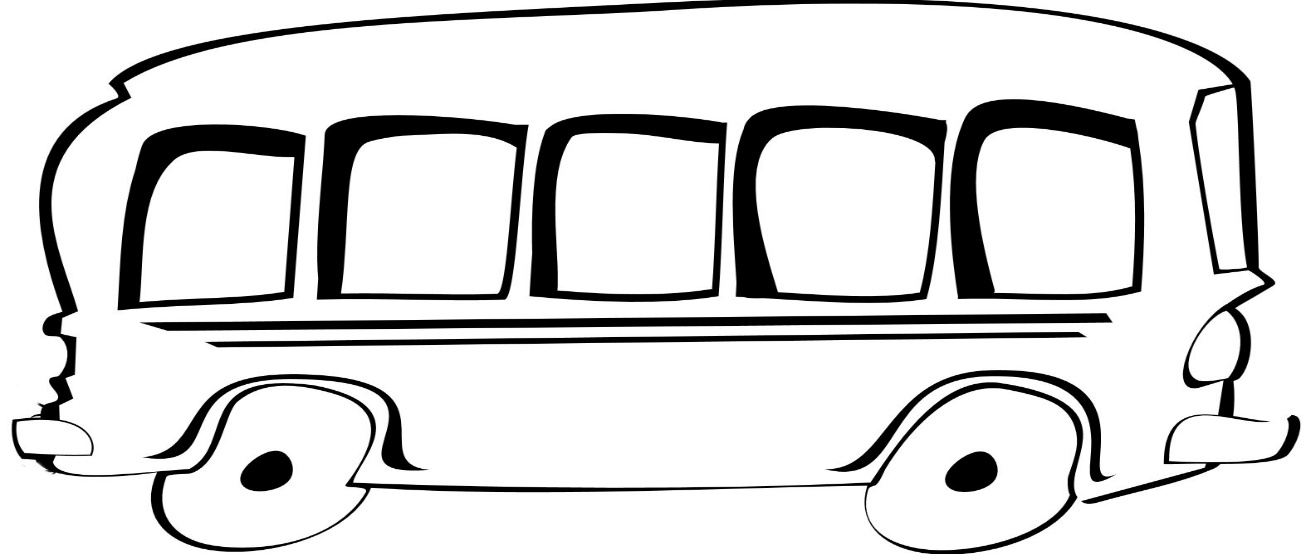 Im Kasten oben haben sich ganz viele Wörter zum Thema Transport versteckt. Markiere sie und schreibe sie richtig auf die Linien.______________________________________________________________________________________________________________________________________________________________________________________________________________________________________________________________________________________________________________________________________________________________________________________________________ Ordne die Wörter jetzt richtig in die Tabelle ein.TransportmittelTransportwegAuto